ESCOLA MUNICIPAL DE EDUCAÇÃO BÁSICA ALFREDO GOMES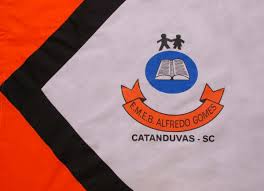 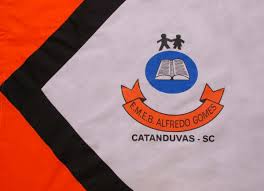 DIRETORA: IVANIA NORA  ASSESSORA TÉCNICA PEDAGÓGICA: SIMONE CARLASSESSORA TÉCNICA ADMINISTRATIVA: TANIA NUNES  TURMA: 2º ANO PROFESSORA: ANA ANDRÉIA BORTESE SILVESTRI (O ALUNO NÃO PRECISA COPIAR A ATIVIDADE, SOMENTE LER COM ATENÇÃO E REALIZAR A ATIVIDADE PRÁTICA).ATIVIDADE DE ARTES: CORES PRIMÁRIAS E SECUNDÁRIAS AS CORES PRIMÁRIAS SÃO AS CORES PURAS, AQUELAS QUE NÃO POSSUEM MISTURA: VERMELHO, AZUL E AMARELO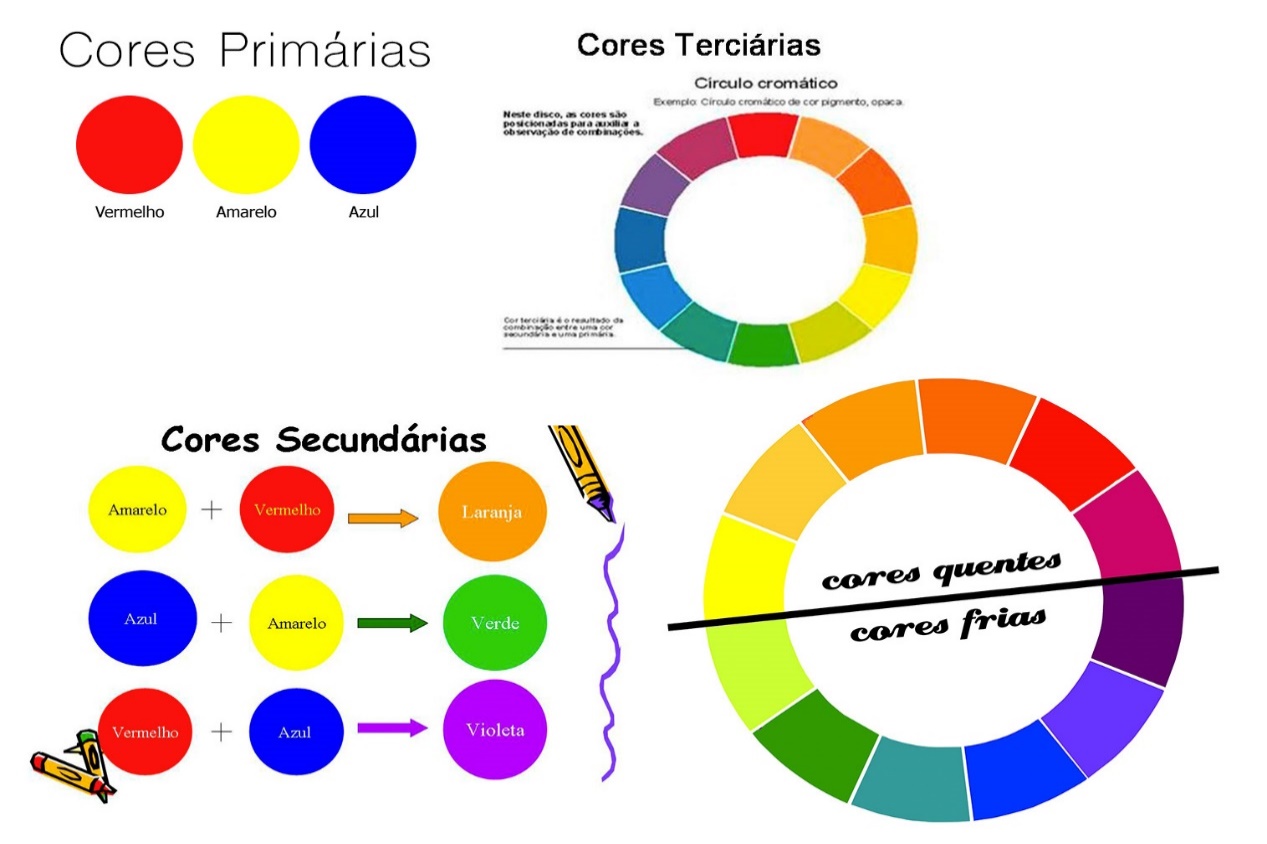  AS CORES SECUNDÁRIAS RESULTAM DA UNIÃO DE DUAS CORES PRIMÁRIAS: VERDE, LARANJA E ROXO.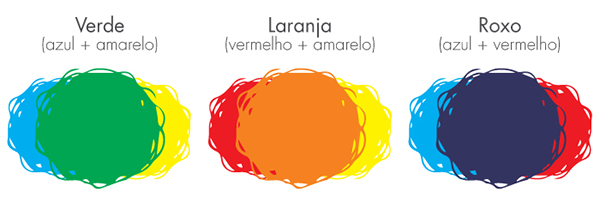 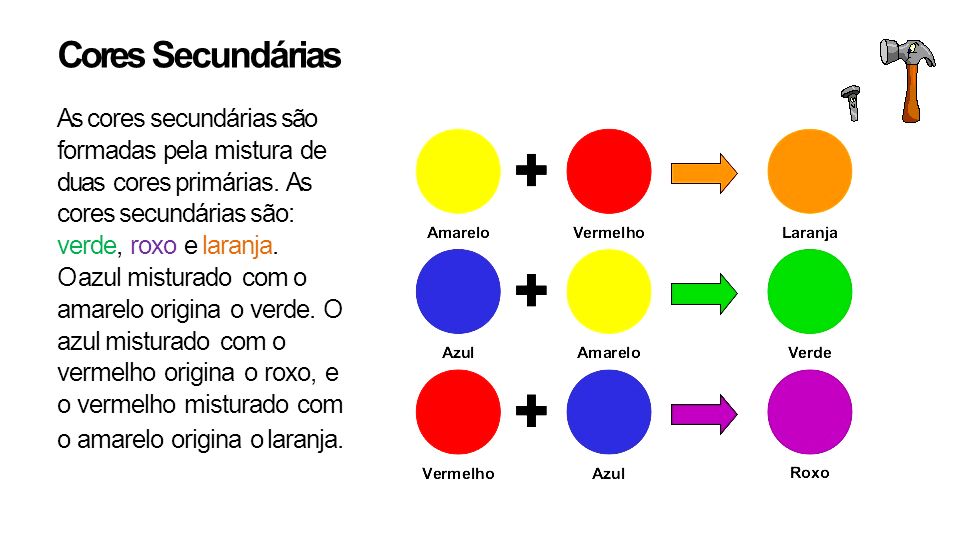 ATIVIDADE PRÁTICA: DESCOBRINDO AS CORES SECUNDÁRIASEM UMA FOLHA A4 OU NO CADERNO (SE ESTIVER COM O ALUNO) DESENHE PRIMEIRAMENTE TRÊS CÍRCULOS E PINTE COM AS CORES PRIMÁRIAS.FEITO A PINTURA COM AS CORES PRIMÁRIAS, VAMOS DESCOBRIR COMO AS CORES SECUNDÁRIAS SE FORMAM! DESENHE ABAIXO DAS CORES PRIMÁRIAS MAIS TRÊS CÍRCULOS E PINTE SEGUINDO AS ORIENTAÇÕES: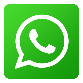 NÃO ESQUEÇAM DE ENVIAR A FOTO PARA A PROFESSORA!            991673815                                                                                                                   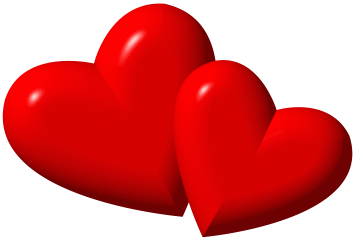 